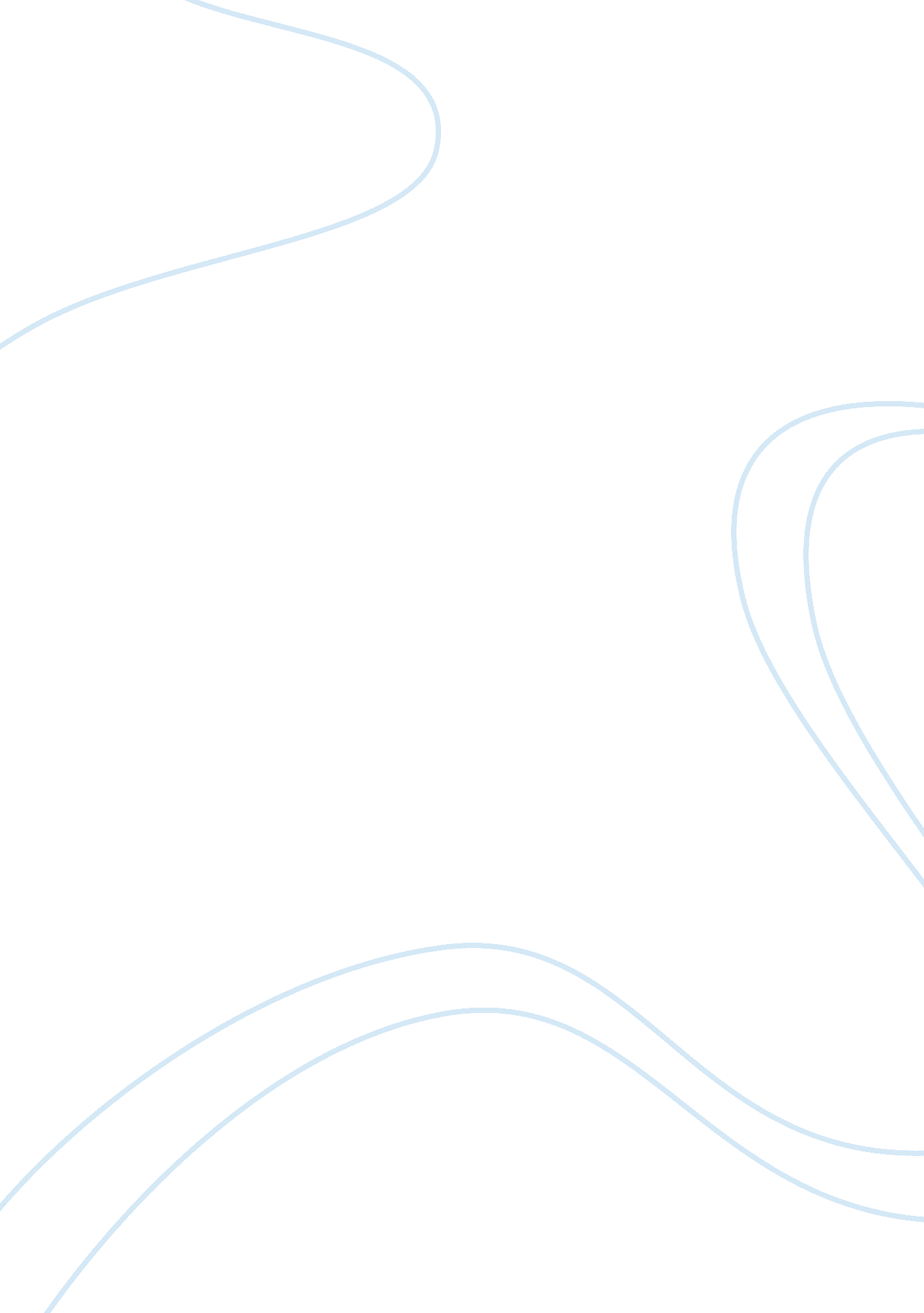 Criminal law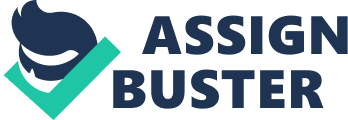 [pic]COURSE SYLLABUSCOURSE TITLE: Criminal Law TERM & YEAR: Spring 1 2012COURSE & SECTION NUMBER: LE 263 Intro to Criminal Law/Justice TIME & PLACE: OnlineNUMBER OF CREDIT HOURS: 3INSTRUCTOR: Robert W. McKinley OFFICE LOCATION/HOURS: M-F 9: 00-4: 00 (Central Time)OFFICE PHONE: 715. 723. 2588EMAIL: [email protected] for more information. 